                                                                                                                                                                                                                                                                                                                                                                                                                                                                                                                                                                                                                                                                                                                                                                                                                                                                                                                                                   БАШ?ОРТОСТАН  РЕСПУБЛИКА3Ы                                                         СОВЕТ СЕЛЬСКОГО ПОСЕЛЕНИЯБ2Л2Б2й РАЙОНЫ МУНИЦИПАЛЬ                                                       УСЕНЬ-ИВАНОВСКИЙ СЕЛЬСОВЕТ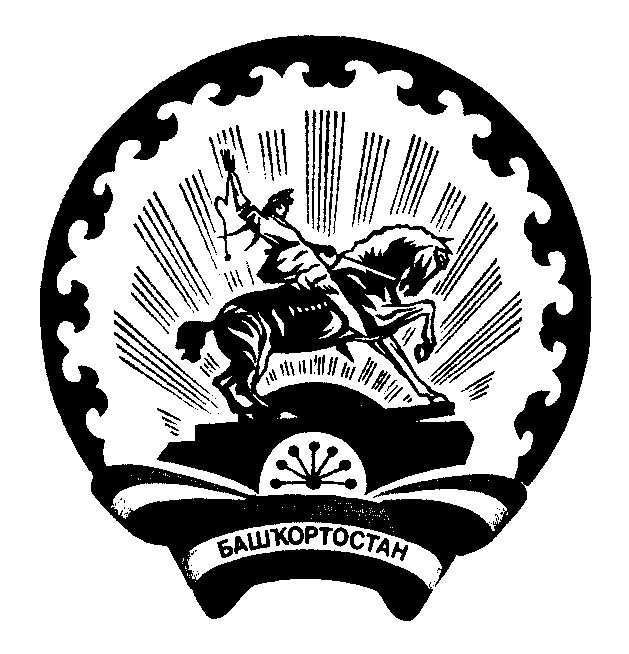 РАЙОНЫНЫ* 292Н-ИВАНОВКА АУЫЛ                                                            МУНИЦИПАЛЬНОГО РАЙОНА  БЕЛЕБЕЕВСКИЙ     СОВЕТЫ АУЫЛ БИЛ2М23Е СОВЕТЫ                                            РАЙОН РЕСПУБЛИКИ БАШКОРТОСТАН?  А  Р  А  Р                                                                                Р Е Ш Е Н И Е03 ноябрь  2015й                                        №28                             03ноября 2015йО согласовании предельных (максимальных) индексов изменения размера вносимой гражданами платы за коммунальные услугив сельском поселении Усень-Ивановский сельсовет                       муниципального района Белебеевский район Республики Башкортостан на 2016 годВ соответствии со статьей 157.1 Жилищного кодекса Российской Федерации, постановлением Правительства Российской Федерации от 
30 апреля . № 400 «О формировании индексов изменения размера платы граждан за коммунальные услуги в Российской Федерации» Совет сельского поселения Усень-Ивановский сельсовет                     муниципального района Белебеевский район Республики БашкортостанРЕШИЛ:           1. Согласовать предельные (максимальные) индексы изменения размера вносимой гражданами платы за коммунальные услуги в сельском поселении  Усень-Ивановский сельсовет               муниципального района  Белебеевский район Республики Башкортостан на 2016 год согласно приложению. 2. Обнародовать настоящее решение на информационном стенде в здании Администрации сельского поселения Усень-Ивановский сельсовет муниципального района Белебеевский район Республики Башкортостан и разместить на официальном сайте Администрации сельского поселения Усень-Ивановский сельсовет муниципального района Белебеевский район Республики Башкортостан3. Контроль за выполнением настоящего решения  возложить на постоянную комиссию Совета по бюджету, налогам и вопросам муниципальной собственности.Глава сельского поселения                                                           Д.В.ДенисовПриложениек решению Совета сельскогопоселения Усень-Ивановский сельсовет муниципального района Белебеевский районРеспублики Башкортостанот 03 ноября  2015 года № 28Предельные (максимальные) индексы изменения размера вносимой гражданами платы за коммунальные услугив сельском поселении  Усень-Ивановский     сельсоветмуниципального района Белебеевский район Республики Башкортостан на 2016 годУправляющий делами                                                             И.А.Пыжьянова№ п/пНаименование муниципального образованияПредельные (максимальные) индексы изменения размера вносимой гражданами платы за коммунальные услуги 1.Сельское поселение    Усень-Ивановский               сельсовет муниципального района Белебеевский район Республики Башкортостан12,8%